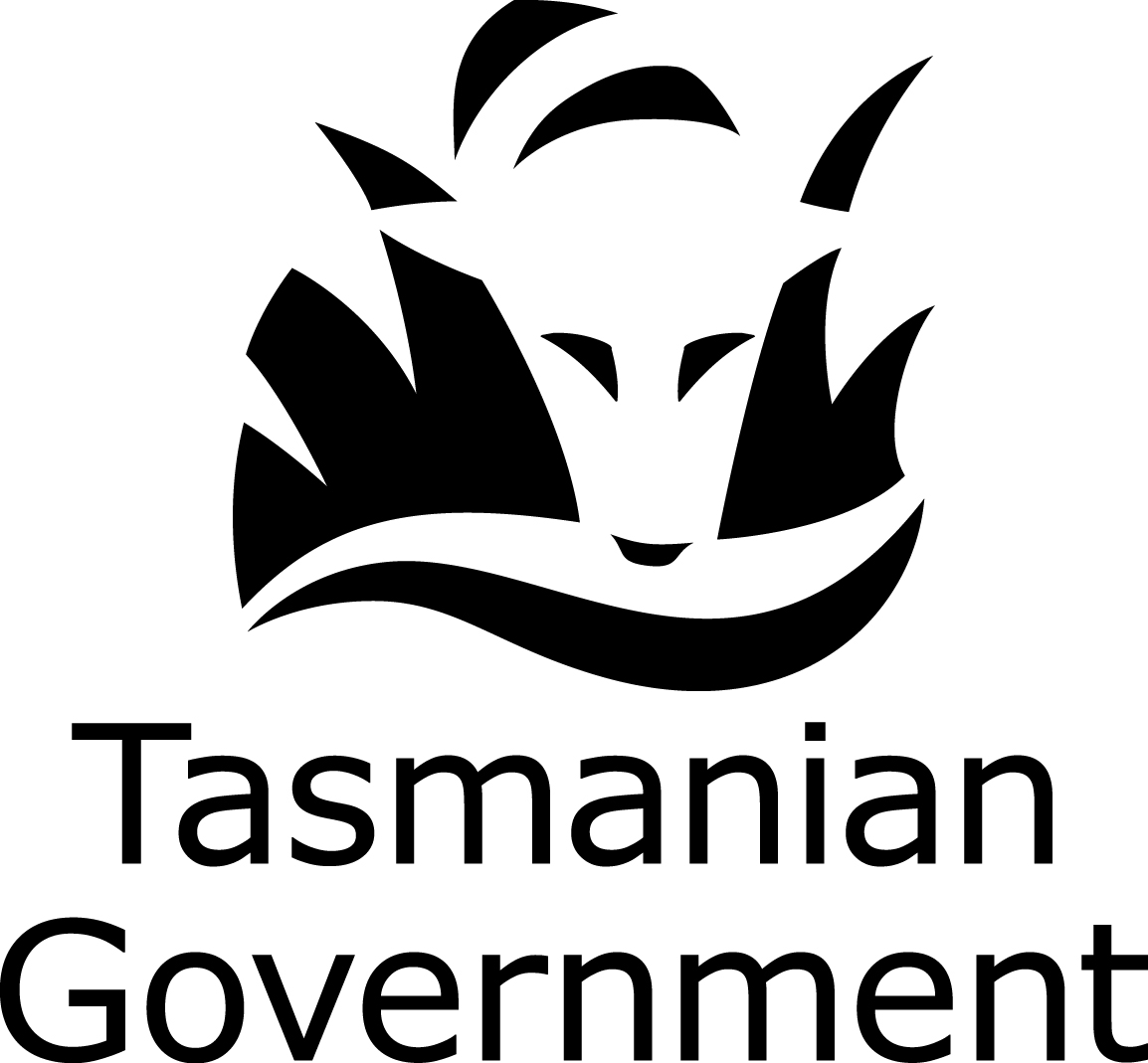 Vaccination Register (Residents) Vaccination Register (Staff) - FluNameDate of birthFlu vax nameFlu vax batch NoFlu vax dategivenPneumococcal vax namePneumococcal batch NoPneumococcal date givenZoster vax nameZoster batch NoZoster date givenNameDate ofbirthFlu vaccine nameBatch NoDate givenComments